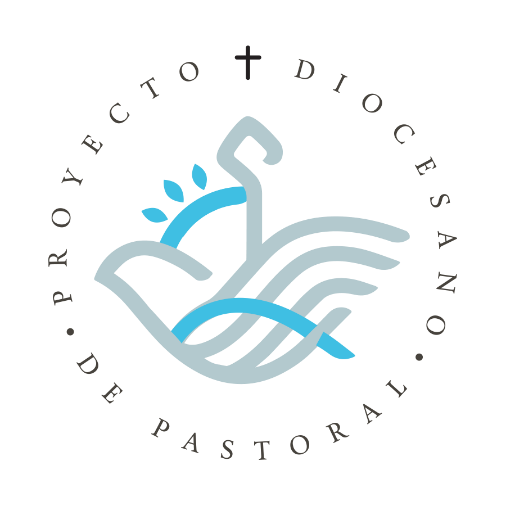 COMISIÓN DIOCESANA PARA VOCACIONES Y MINISTERIOS
Dimensión Diocesana Diaconado PermanenteDiócesis de Ciudad Juárez Chihuahua, MéxicoSacerdote encargado:Pbro. Benjamín Eleazar Gaytán DomínguezObjetivo generalCimentar y fortalecer el Diaconado Permanente con la visión de una Iglesia que sirve a la comunidad de manera cercana y misericordiosa, en el servicio de la palabra, el altar y la caridad, asumido por nuestro Obispo, Sacerdotes, y Diáconos permanentes.1. Modelo de situaciónAnálisis de la realidad. El equipo de trabajo junto con el sacerdote encargado, analizan la situación actual donde se encuentra la Dimensión. Para hacer una descripción más objetiva de la realidad, esta se describe en sus cuatro aspectos fundamentales (FODA): Fortalezas: la cosas positivas y favorables con las que se cuenta y las que se hacen bien, Oportunidades:  las cosas, circunstancias o herramientas que se pueden aprovechar, ampliar, o mejorar para que la Dimensión se acerque a su objetivo.Debilidades: las cosas que hace falta, los aspectos negativos, o las fallas que se tienen dentro del contexto de la Dimensión que impiden el avance hacia el objetivo de la Dimensión.Amenazas: Las circunstancias o eventos negativos que están fuera del control de la Dimensión, pero que son o pueden ser un obstáculo para que se logre el objetivo.1.1 FortalezasSe tiene la escuela de ministerios laicados y diaconado permanente, se tiene experienciaLos diáconos se formaron en el Instituto, además de la experiencia de servicioLos diáconos han sido y son servidores de sus parroquias1.2 OportunidadesApoyarse en los formadores del SeminarioAprovechar el gusto por el servicio laical en las parroquiasPromover más las vocacionesAprovechar más los espacios mediáticos que ya se tienen: radio, prensa, televisión, redes socialesMejorar los filtros para consagrar de manera más efectiva a nuevos diáconosConsiderar la residencia del diacono cuando se asigna a una comunidad1.3 DebilidadesNo todos los sacerdotes de la diócesis tienen una conciencia o aceptación del ser y quehacer del Diaconado PermanenteRiesgo de consagrar indebidamente a un diácono: proceso débil de los filtrosFalta de perspectiva pastoral; los diáconos trabajan en la administración de los sacramentos y otras tareas, pero no amplían su mirada pastoral a su comunidadAlgunas veces el diácono vive lejos de la comunidad a la que fue asignadoAl diácono se le asignan servicios sacramentales y a veces no le alcanza el tiempo para el servicio pastoral1.4 AmenazasHay feligreses que no entienden o no conocen el ser y quehacer del Diácono PermanenteLas necesidades económicas del diacono lo obligan a dar prioridad a su trabajo remuneradoLos compromisos personales a veces obligan al diacono a dar prioridad a otros asuntos antes que su servicio a la comunidad2. Modelo idealComprender lo que pide y espera la Iglesia, es decir encontrar la Fundamentación Teológica de cada dimensión basados en la Sagrada Escritura y los Documentos del Magisterio. Esto nos debe iluminar para saber cuál es el modelo ideal que debemos buscar para la Dimensión. A partir de la Fundamentación Teológica identificaremos los Objetivos concretos que se buscara lograr con el trabajo de la Dimensión.2.1 Fundamentación teológicaHechos de los Apostoles 6, 1-6Por aquellos días, al multiplicarse los discípulos, hubo quejas de los helenistas contra los hebreos, porque sus viudas eran desatendidas en la asistencia cotidiana. 2 Los Doce convocaron la asamblea de los discípulos y dijeron: «No está bien que abandonemos la palabra de Dios por servir a las mesas. 3 Por tanto, hermanos, buscad de entre vosotros a siete hombres de buena fama, llenos de Espíritu y de saber, para ponerlos al frente de esa tarea; 4 mientras que nosotros nos dedicaremos a la oración y al ministerio de la palabra.» 5 La propuesta pareció bien a toda la asamblea, y eligieron a Esteban, hombre lleno de fe y de Espíritu Santo, a Felipe, a Prócoro, a Nicanor, a Timón, a Pármenas y a Nicolás, prosélito antioqueno. 6 Los presentaron a los apóstoles y, después de hacer oración, les impusieron las manos.2.2 Objetivos ConcretosLograr que el Diacono Permanente viva una comunión con Dios Trinidad, con la Iglesia y a partir de ahí realice su misión configurada con Cristo servidorDesarrollando los proyectos propuestos, se alcanzará el objetivo global planteado para la Dimensión del Diaconado Permanente, ya que se tendrán vocaciones más y mejor definidas y enfocadas a ser servidores como Cristo, mejor preparadas en los estudios necesarios para las diferentes áreas de servicio en las que se deban desempeñar, y mejor integrados en las comunidades en donde realicen su misión, tanto con los presbíteros cuanto con las personas de cada comunidad.3. Modelo DiagnosticoReconocer la realidad particular de donde partimos para alcanzar cada uno de los objetivos que se tienen definidos para la Dimensión; Que Fortalezas y Oportunidades nos pueden ayudar a lograr el objetivo y que Debilidades y Amenazas debemos atender y mitigar para que no detengan el avance hacia el objetivo. Las Fortalezas y Oportunidades, nos pueden ayudar a mitigar las Debilidades y Amenazas en favor del logro de cada uno de los objetivos.3.1 Lograr que el Diacono Permanente viva una comunión con Dios Trinidad, con la Iglesia y a partir de ahí realice su misión configurada con Cristo servidorFortalezasSe tiene la escuela de ministerios laicados y diaconado permanente; se tiene experienciaLos diáconos se formaron en el Instituto además de la experiencia de servicioLos diáconos han sido y son servidores de sus parroquiasOportunidadesApoyarse en los formadores del SeminarioAprovechar el gusto por el servicio laical en las parroquiasPromover más las vocacionesAprovechar más los espacios mediáticos que ya se tienen: radio, prensa, televisión, redes socialesMejorar los filtros para consagrar de manera más efectiva a nuevos diáconosConsiderar la residencia del diacono cuando se asigna a una comunidadDebilidadesNo todos los sacerdotes de la diócesis tienen una conciencia o aceptación del ser y quehacer del Diaconado PermanenteRiesgo de consagrar indebidamente a un diácono: proceso débil de los filtrosFalta de perspectiva pastoral: los diáconos trabajan en la administración de los sacramentos y otras tareas, pero no amplían su mirada pastoral a su comunidad.Algunas veces el Diacono vive lejos de la comunidad a la que fue asignadoAl diacono se le asignan servicios sacramentales y a veces no le alcanza el tiempo para el servicio pastoralAmenazasHay feligreses que no entienden o conocen el ser y quehacer del Diacono PermanenteLas necesidades económicas del diacono lo obligan a dar prioridad a su trabajo remunerado.Los compromisos personales a veces obligan al diacono a dar prioridad a otros asuntos antes que su servicio a la comunidad4. Modelo OperativoUna vez identificados los objetivos que se derivan de la Fundamentación Teológica (Modelo Ideal) y la realidad donde se encuentra el trabajo de la Dimensión respecto a cada objetivo (Modelo de Situación y Modelo Diagnostico), definiremos que vamos a hacer para movernos de la realidad a lo ideal mediante la identificación de proyectos o planes estratégicos (Modelo Operativo) que llevaremos a cabo en un lapso de tiempo definido y con una persona identificada que coordinara el trabajo de todos los involucrados en cada proyecto y rendirá cuentas del avance al Sacerdote encargado, al Sr. Obispo, al Presbiterio, y a toda la Diócesis.En el Modelo Operativo se describen de manera general los proyectos, los cuales se llevarán a cabo en la etapa de implementación a nivel diocesano, que sigue al terminar los trabajos del Método Prospectivo.Proyectos Estratégicos para alcanzar los objetivos:4.1 Fortalecer la estructura de la Escuela del Diaconado Permanente, atendiendo a los siguientes puntos: a.- Contar con más formadores en las diferentes áreas b.- Revisión y establecimiento del plan de estudios a seguir en la formación de los diáconos permanentes (Se tiene, pero debe ser conveniente revisarlo para que este acorde a las necesidades de formación de los candidatos al diaconado permanente de acuerdo con plan ministerial que tendrán en la Diócesis, incluyendo más materias de tipo pastoral)Coordinador: Pbro. Benjamín GaytánFecha de inicio: mayo de 2022Fecha de conclusión: julio de 20224.2 Revisión y establecimiento de los procesos y filtros tanto para la admisión de nuevos candidatos al diaconado permanente, como para la ordenación, atendiendo a las normas básicas de la formación de los diáconos permanentes y los lineamientos particulares de la Diócesis.Coordinador: Arturo VázquezFecha de inicio:  mayo de 2022Fecha de conclusión: julio de 20223.  Programa de promoción y concientización entre los presbíteros de la Diócesis, de la necesidad y del quehacer de los Diáconos permanentes para que ellos a su vez promuevan estas vocaciones entre los feligreses de sus comunidades, en las cuales identifican a posibles candidatos. Catequizar a los feligreses de las parroquias y comunidades de la Diócesis del ser y del quehacer de los Diáconos permanentes, para una mejor aceptación de los mismos, e integración en los servicios pastorales.Coordinador: Luis Manuel JuárezFecha de inicio mayo de 2022Fecha de implementación: diciembre 2022